Algorytm do ćwiczenia Latające duszki.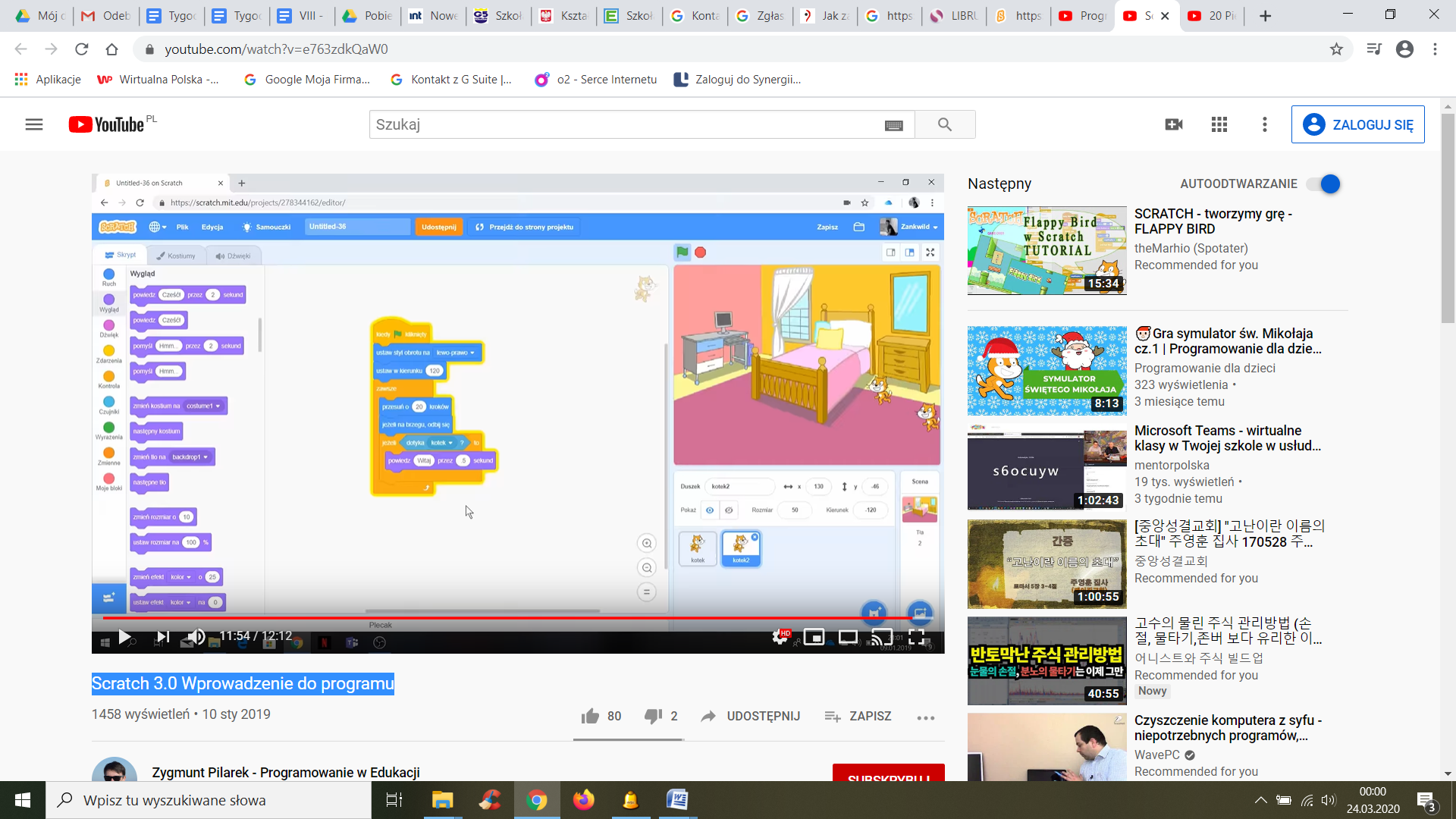 